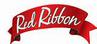 Red Ribbon CelebrationRed Ribbon Week ​U.S. International Christian Academy is celebrating Red Ribbon Week October 23-31​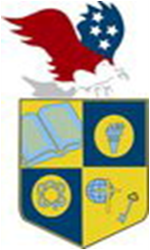 U.S. INTERNATIONALCHRISTIAN ACADEMYis an independent, international autonomous global high school institutionwww.USICAhs.orgadmin@USICAhs.org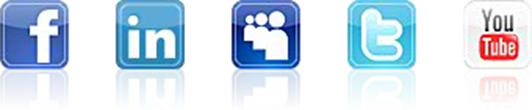 Student Government AssociationUSICAsga@yahoo.com